Publicado en  el 01/09/2015 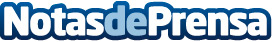 La demanda de energía eléctrica aumenta un 3,2% en agostoDatos de contacto:Nota de prensa publicada en: https://www.notasdeprensa.es/la-demanda-de-energia-electrica-aumenta-un-32_1 Categorias: Sector Energético http://www.notasdeprensa.es